请已提交问卷星的报名人员扫码加入招生管理QQ群，进群请备注：姓名-联系方式。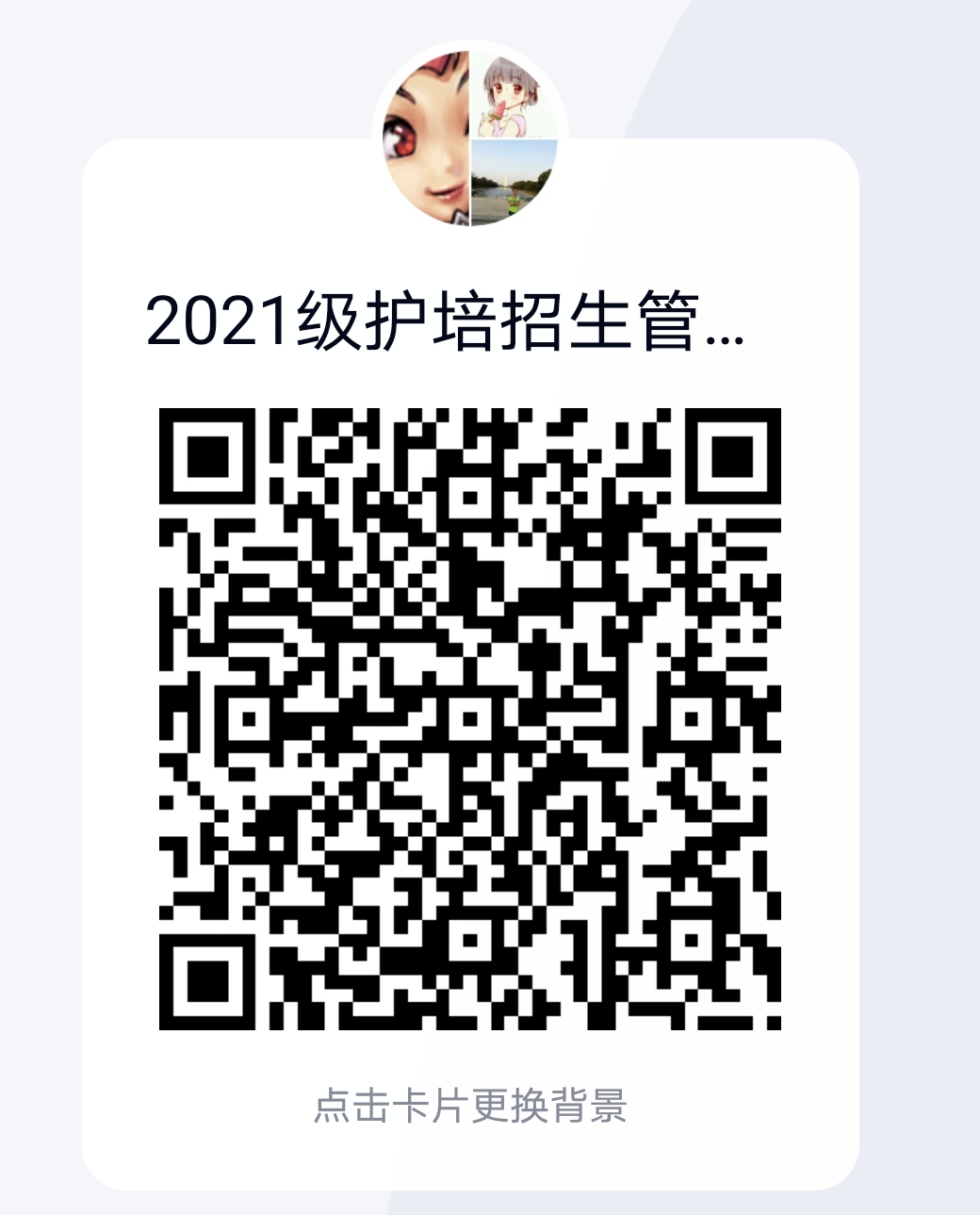 